NATIONAL ASSEMBLYQUESTION FOR WRITTEN REPLY QUESTION NO: 91			 				Mrs A M Dreyer (DA) to ask the Minister of Communications: Whether a certain official (details furnished) was still working at the Media Development and Diversity Agency after 8 September 2017, following a memo that was signed by a certain senior official (name and details furnished); if so, (a) why and (b) what are the further relevant details? 					   NW97EREPLY(a) Yes, the services of the official were needed in order to ensure smooth continuity in the operations. At the time, the recruitment for the position was not finalised.(b) Approval was sought and obtained from the Board of Directors to continue engaging the services of the official until 31 October 2017. Reasons for continuing with the services are as follows:The contract was supposed to end on 8 September 2017, however the Company Secretary took ill from 6 September 2017 and in her absence, there was no-one available with the required experience of working with the MDDA Board. The services of the official were therefore extended to enable ongoing operational support for the Board.Furthermore, the Company Secretary was appointed ACEO from 9 October 2017 and the added responsibilities at ACEO level meant that she would require secretarial assistance, both to support her in her role as ACEO and to take over the operational support of the Board. The contract has since been terminated.Approved/ Not approved_______________________________Ms Mmamoloko Kubayi-Ngubane MP,Minister Date: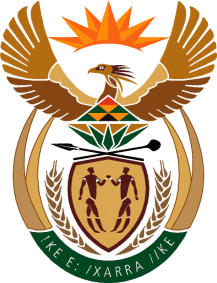 MINISTRY OF COMMUNICATIONS
REPUBLIC OF SOUTH AFRICAPrivate Bag X 745, Pretoria, 0001, Tel: +27 12 473 0164   Fax: +27 12 473 0585Tshedimosetso House,1035 Francis Baard Street, Tshedimosetso House, Pretoria, 1000